We Want YourShoes!Your gently worn shoes, that is.If you’re like most people, your closet’s probably home to multiple pairs of shoes you no longer wear. Here’s your chance to dust them off and put them to good use.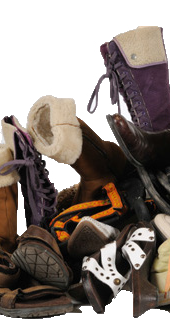 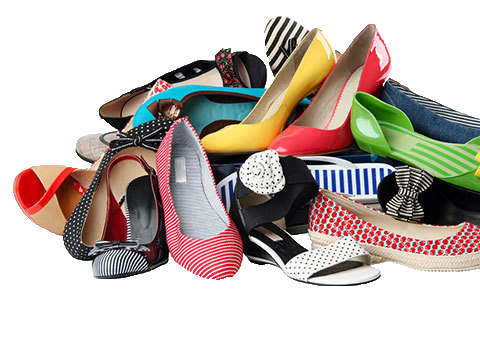 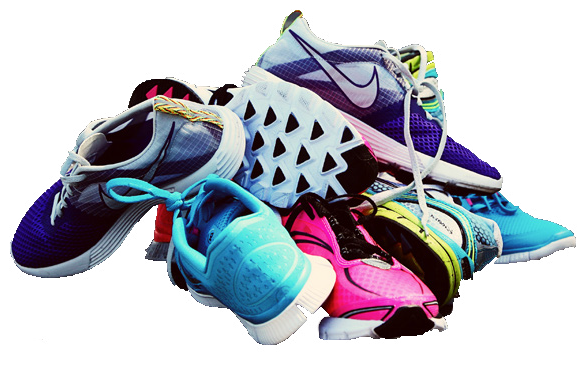 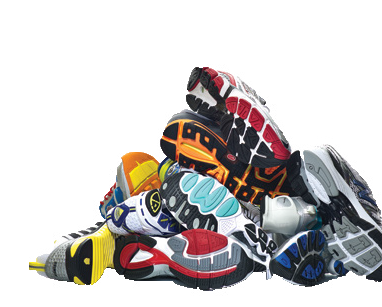 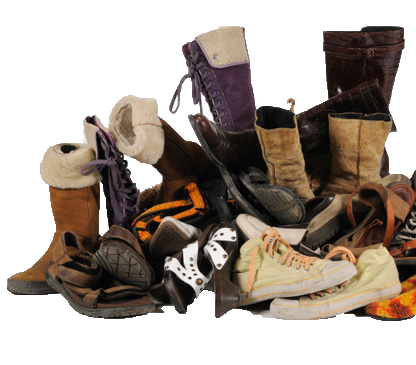 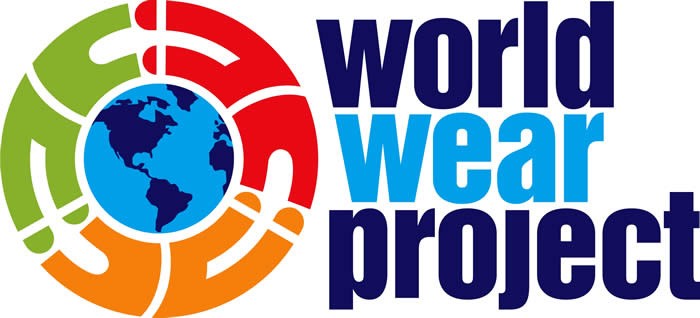 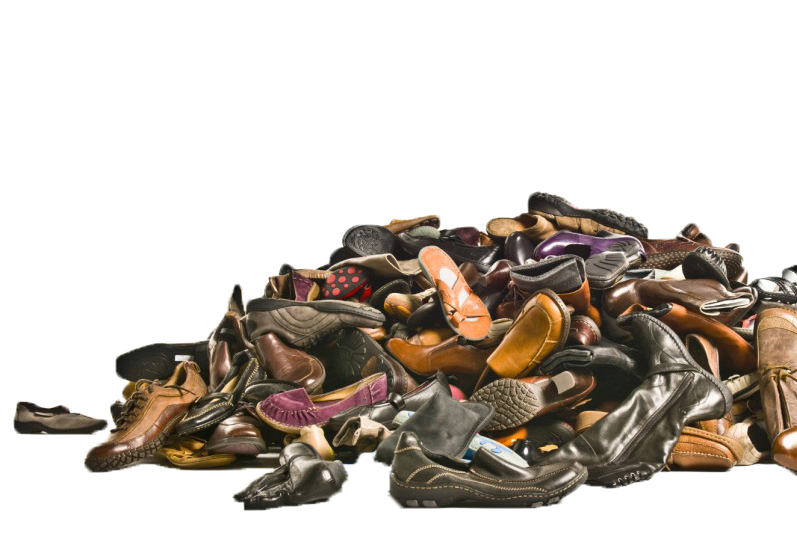 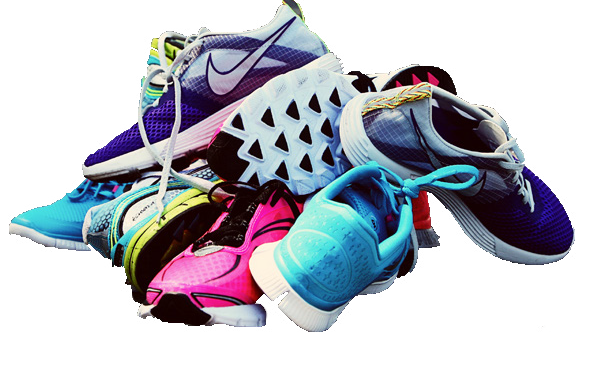 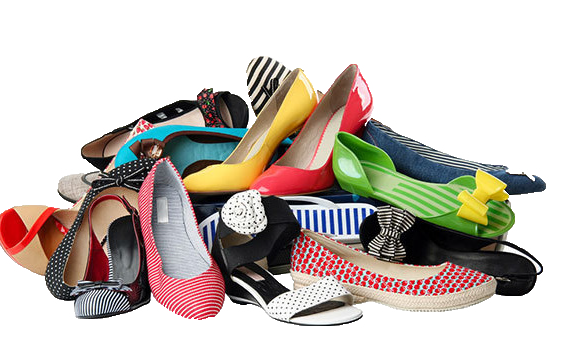 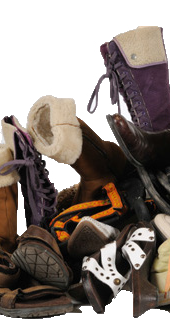 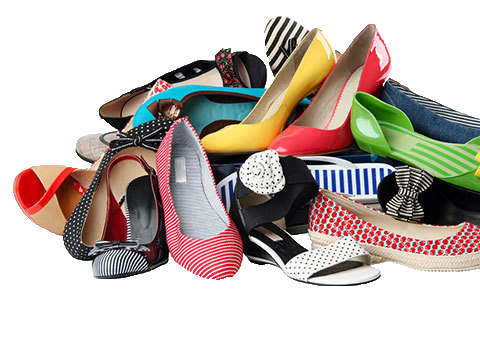 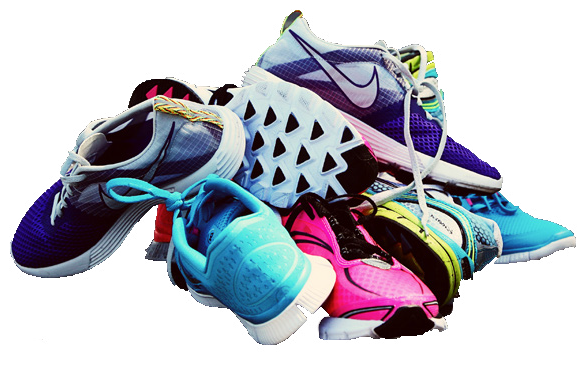 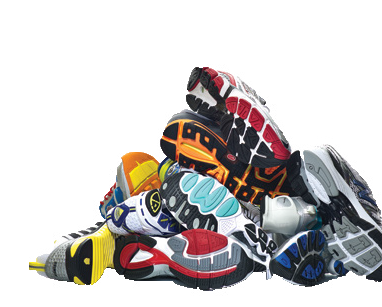 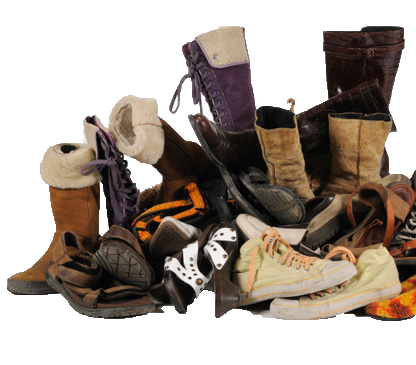 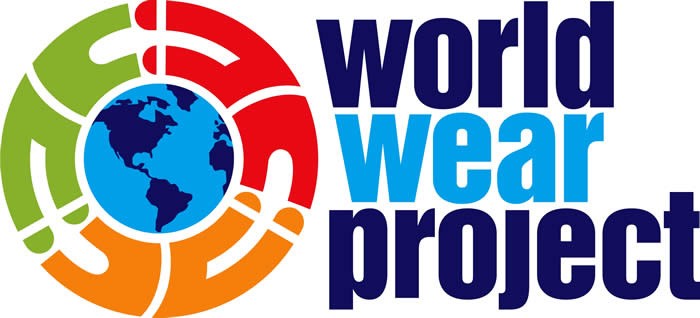 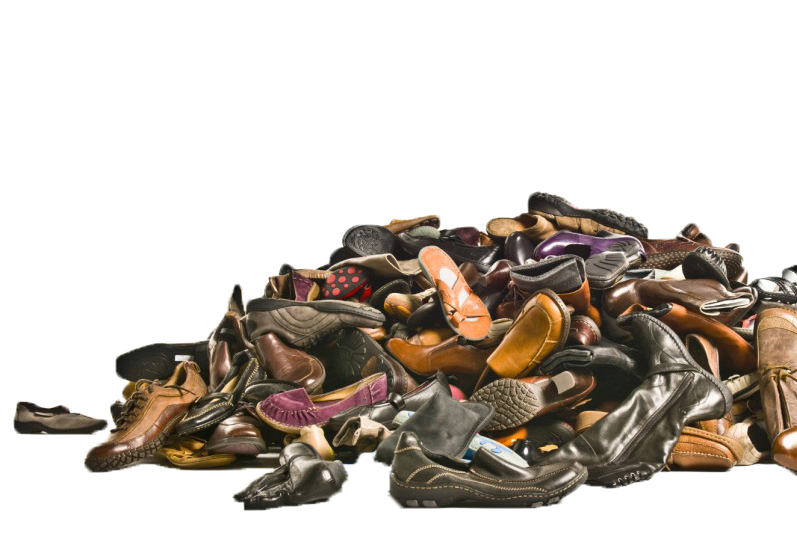 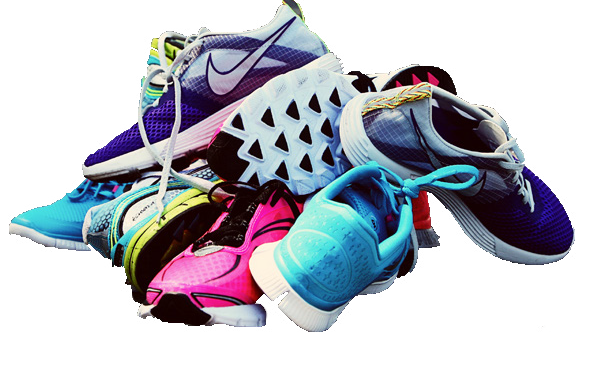 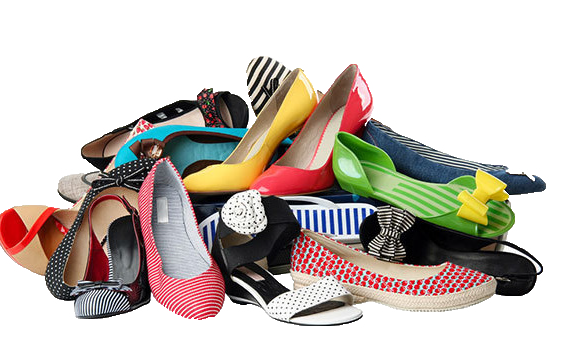 